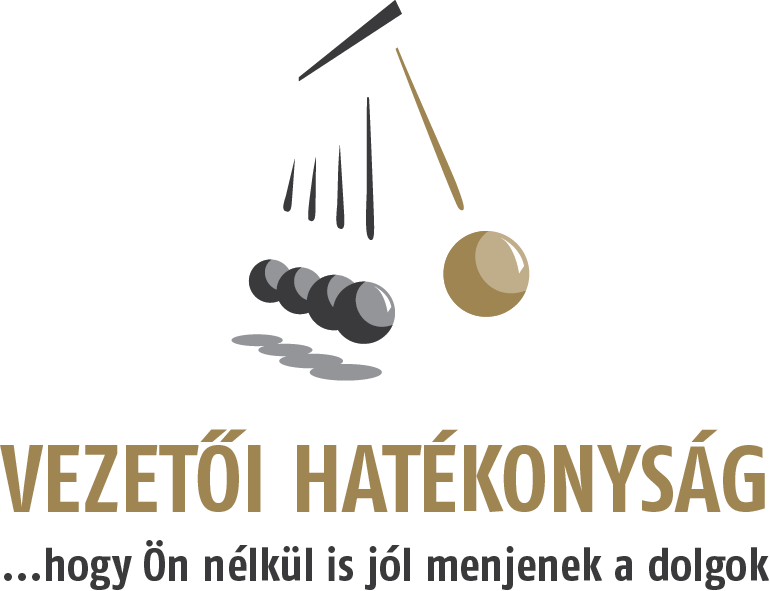 Vezetői stílusok kérdőívMilyen a vezetői stílusod?Az alábbi kijelentések értékelésén keresztül fel tudod mérni a vezetői stílusod összetevőit. Amikor elolvasod az egyes kijelentéseket, gondolj tipikus helyzetekre és arra, hogy hogyan reagálsz rájuk.Az egyes kijelentések értékelését az alábbiak szerint végezd:1 = egyáltalán nem2 = kis mértékben3 = közepes mértékben4 = nagy mértékben5 = rendkívül nagy mértékbenKapkodás nélkül, de mégis gyorsan értékeld az alábbi kijelentéseket.A vezetői stílus értékeléseÍrd be az alábbi táblázatba a hatosával csoportosított kijelentések sorszáma mellé az általad válaszként adott értéket, majd őket összeadva írd be az adott csoportosításhoz tartozó összeget is.Ezután a kapott összegeket írd be az alábbi diagram megfelelő négyzetébe:Hasznos lehet, ha az értékeket az alábbi oszlopdiagramon is feltünteted:Az egyes vezetői stílusok jellemzőiAutokratikusrészletes instrukciókat adspecifikus, konkrét célkitűzéseket ad a beosztottaknakgyakran ellenőrzi a munkatársakat, hogy a helyes irányban tartsa őketbemutatja az adott feladat konkrét lépéseitnéha mikromenedzselCoachinga menedzsment álláspontját meggyőző módon képviselipénzzel és nem pénzügyi módszerekkel egyaránt megpróbál motiválnielhiteti a beosztottakkal, hogy képesek megcsinálni a feladatotmegdicséri a munkatársakat a jó munkavégzésértsok visszajelzést ad arra vonatkozóan, hogy hogyan teljesítenekkihozza a legjobbat a munkatársakból, elősegíti a fejlődésüketFacilitálóbevonja a munkatársakat a munkájukat érintő döntésekbeelősegíti, hogy a munkatársak bátran kérdezzenek és merjék felvállalni/megbeszélni a gondjaikatgyakran tart megbeszéléseket, tájékoztatókatsegíti a munkatársakat a saját fejlődési szükségleteik kiderítésében és támogatja azokatkritika és ítélkezés nélkül meghallgatja a munkatársak problémáit és gondjaitElengedőáltalánosan megfogalmazott felelősségeket delegál a beosztottaknak és rájuk bízza a részleteketelvárja a beosztottaktól, hogy megtalálják és ki is javítsák a saját hibáikata vezető nem vonódik be a beosztottak munkájábaRendszeresen ellenőrzöm az embereim munkáját, hogy felmérjem, hol tartanak és hogyan haladnak.1   2   3   4   5Rendszeres értekezleteket tartok, hogy megerősítsem a kollégák felé a vállalkozás küldetését és a működési szabályokat.1   2   3   4   5A kollégákat munkacsoportokba osztom, hogy dolgozzanak az őket érintő szabályzatokon.1   2   3   4   5Egyértelműen meghatározom a munkatársak számára a felelősségeket és rájuk bízom, azokat hogyan teljesítik.1   2   3   4   5Gondoskodom arról, hogy a munkatársak tudatában legyenek a vállalkozás menetét meghatározó összes eljárásnak és szabálynak és értsék is azokat.1   2   3   4   5Bátorítással és támogatással elismerem a munkatársak által elért eredményeket.1   2   3   4   5Minden szervezeti és működési szabályt megbeszélek a munkatársakkal, mielőtt azt életbe léptetném.1   2   3   4   5A szervezet stratégiai küldetését megbeszélem a munkatársaimmal.1   2   3   4   5Bemutatok minden teendőt, amely egy feladat elvégzéséhez szükséges.1   2   3   4   5Rendszeresen találkozom a munkatársakkal, hogy megbeszéljük, mire van szükségük.1   2   3   4   5Vigyázok rá, hogy ne ítélkezzem a felmerült ötletek és javaslatok fölött és ne értékeljem őket túl hamar.1   2   3   4   5Megkérem a munkatársaimat, hogy gondolkodjanak jó előre és a saját területükre vonatkozóan készítsenek hosszú távú terveket.1   2   3   4   5A munkatársaim munkájának minden vetületére vonatkozóan meghatározok teljesítmény kritériumokat/mérőszámokat.1   2   3   4   5Megmagyarázom a munkatársaimnak a kitűzött célok elérésének hasznait.1   2   3   4   5A rendszeres csapat tájékoztató szerepet rotálom a munkatársak között.1   2   3   4   5Hangsúlyozom a minőség fontosságát, de az ellenőrzési kritériumok meghatározását a munkatársaimra bízom.1   2   3   4   5Elvárom a munkatársaimtól, hogy munkájuk minden lépésének elvégzése után azt jelentsék nekem.1   2   3   4   5Rendszeres értekezleteket tartok, hogy megbeszéljük az előrehaladást és a felmerült problémákat.1   2   3   4   5Idővel és erőforrással támogatom az embereimet, hogy tegyenek saját fejlődési céljaiért.1   2   3   4   5Elvárom az embereimtől, hogy tűzzék ki saját céljaikat és végső formában adják át nekem.1   2   3   4   5Arra törekszem, hogy a munkát kisebb, könnyen ellenőrizhető egységekben osszam ki. 1   2   3   4   5Nem problémákra, hanem lehetőségekre fókuszálok.1   2   3   4   5Kerülöm a problémák és nehézségét felmérését, miközben azokat megbeszéljük.1   2   3   4   5Biztosítom, hogy az információs rendszerek naprakészek és pontosak legyenek, és, hogy az információt a munkatársak közvetlenül megkapják.1   2   3   4   5KijelentésKijelentésÖsszeg (Facilitáló)KijelentésKijelentésÖsszeg (Coaching)32761110151419182322KijelentésKijelentésÖsszeg (Elengedő)KijelentésKijelentésÖsszeg (Autokratikus)4185129161320172421Összeg302520151050AutokratikusCoachingFacilitálóElengedő